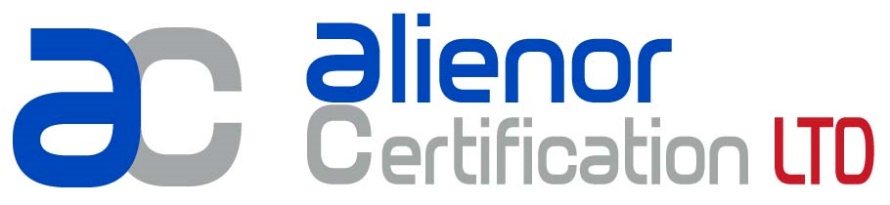 Application for Type-Examination Certificate Renewal Name and address of the applicant  Details of the manufacturer or authorized representative (Complete if different from above):  List of Certificates to renewIs there any modification in the certified product(s)?                                    Yes                                                       NoIf yes, on which reference? and what is the nature of the modification?Has the state of the art (the designated standard or the other technical specifications) changed?                                      Yes                                                       NoIf yes, for which standard1?For Category III PPE, is Module C2 or Module D up to date (decision not older than one year)?         Yes                             No                          Not applicable I, the undersigned       from the company                                                                                                             Place       and date                                                                                                            Signature Company Contact personEmailPhoneVAT NumberAddressCountry  Invoicing Address (if different from the above)Company Contact personEmailPhoneVAT NumberAddressCountry  ReferenceStandard1N° of the Type-Examination Certificate (TEC)Expiry date of the TEC 